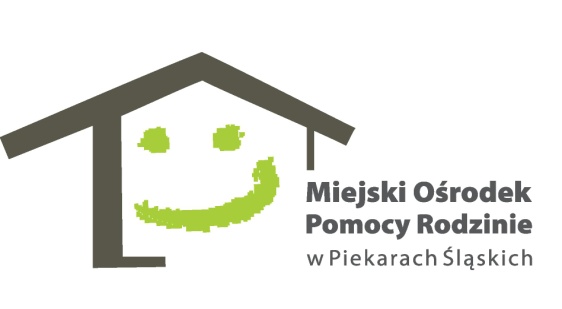 Nr sprawy 163/2019Piekary Śląskie, dnia 3.10.2019 r.ZAPYTANIE OFERTOWE1. Zamawiający:Miejski Ośrodek Pomocy Rodzinie w Piekarach Śląskichul. Nankera 10341-949 Piekary Śląskietel. 32 287-95-03www.mopr.piekary.pl 2.Osoba do kontaktu:Katarzyna Boruta, Agata Banasiaktel.322879503  wew.6423. Ogólny przedmiot zamówienia:Zlecenie usługi polegającej na zapewnieniu schronienia dla osób bezdomnych w formie ogrzewalni w okresie od 1.11.2019r. do 31.12.2019r.4. Szczegółowy przedmiot zamówienia:Przedmiotem zapytania ofertowego jest świadczenie usługi polegającej na zagwarantowaniu osobom bezdomnym w liczbie do 10 osób schronienia w formie ogrzewalni w okresie od 1.11.2019r. do 31.12.2019r.Ogrzewalnia powinna znajdować się na terenie Piekar Śląskich i być dostępna dla osób niepełnosprawnych.Zamawiający zastrzega, aby standard świadczonej usługi był zapewniony na poziomie określonym w Rozporządzeniu Ministra Rodziny, Pracy i Polityki Społecznej z dnia 27 kwietnia 2018r. w sprawie minimalnych standardów noclegowni, schronisk dla osób bezdomnych, schronisk dla osób bezdomnych z usługami opiekuńczymi i ogrzewalni.5. Termin wykonania zamówienia: listopad – grudzień 2019r.6..Warunki płatności : Rozliczenie nastąpi w terminie do 14 dni od dnia przekazania Zamawiającemu faktury, na rachunek bankowy Wykonawcy.7. Warunki składania oferty :Ofertę sporządzoną w języku polskim należy przedstawić na formularzu ofertowym stanowiącym załącznik nr 1. Wypełniony formularz ofertowy, proszę złożyć w sekretariacie Miejskiego Ośrodka Pomocy Rodzinie przy ul.Bpa Nankera 103 w Piekarach Śląskich, przesłać pocztą na powyższy adres (liczy się data otrzymania, a nie nadania ) lub drogą elektroniczną na adres zamowienia@mopr.piekary.pl  w terminie do  17.10.2019r.8.Warunki wyboru Wykonawcy :Wykonawca zostanie wybrany poprzez porównanie cenowe całości zamówienia i wybranie najkorzystniejszej oferty.Kryterium: cena 100%.